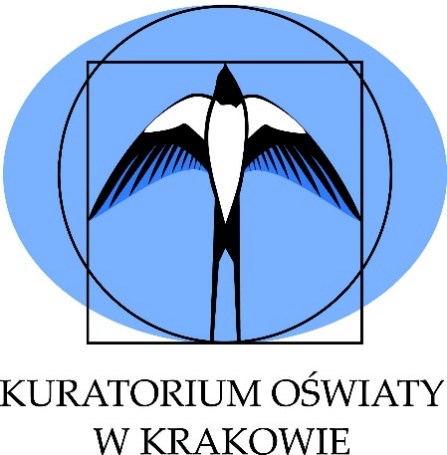 Małopolski Konkurs Chemiczny
dla uczniów szkół podstawowych województwa małopolskiego w roku szkolnym 2021/2022Zakres wiedzy i umiejętności wymaganych na poszczególnych etapach konkursu i wykaz literatury obowiązującej uczestników 
oraz stanowiącej pomoc dla nauczycielaI. Tematyka konkursu:Zadania konkursowe etapu szkolnego będą obejmować treści nauczania i wymagania opisane w podstawie programowej przedmiotu chemia dla II etapu edukacyjnego obejmującego klasy IV – VIII ośmioletniej szkoły podstawowej, o której mowa 
w Rozporządzeniu Ministra Edukacji Narodowej z dnia 14 lutego 2017 r. w sprawie podstawy programowej wychowania przedszkolnego oraz podstawy programowej kształcenia ogólnego dla szkoły podstawowej, w tym dla uczniów 
z niepełnosprawnością intelektualną w stopniu umiarkowanym lub znacznym, (…) (Dz. U. z 2017 r., poz. 356 z późn.zm.), z pominięciem treści zawartych w punktach VII – X. Zadania konkursowe etapu rejonowego będą obejmować treści nauczania i wymagania
obowiązujące na etapie szkolnym, a także treści opisane w punkcie VII w/w podstawy programowej („Sole”), a także mogą zawierać zagadnienia dotyczące:podstawowych właściwości fizycznych tlenków: CO, CO2, SiO2, N2O, NO, N2O3, NO2,N2O5, P4O10, SO2, SO3, Al2O3, ZnO oraz tlenków pierwiastków grup 1. i 2. układu okresowego, ich otrzymywania i zachowania wobec wody, kwasów i zasad (z uwzględnieniem tworzenia hydroksokompleksów w reakcjach tlenków
amfoterycznych z zasadami);podstawowych właściwości fizycznych, otrzymywania i charakteru chemicznego
amoniaku, wodorotlenków metali grup 1. i 2. oraz Al(OH)3 i Zn(OH)2
(z uwzględnieniem tworzenia hydroksokompleksów w reakcjach wodorotlenków
amfoterycznych z zasadami);dysocjacji elektrolitycznej,  w tym wielostopniowej kwasów, nazewnictwa powstałych w dysocjacji jonów; zapisu równań reakcji (w formie cząsteczkowej i jonowej, tzw. skróconej), przedstawiających różne metody otrzymywania soli, w tym: sól + sól, sól + wodorotlenek, sól + kwas,  sól + metal, kwas + metal); Zadania konkursowe etapu wojewódzkiego będą obejmować treści nauczania 
i wymagania obowiązujące na etapie szkolnym i rejonowym oraz dodatkowo opisane w punktach VIII, IX i X w/w podstawy programowej („Związki węgla z wodorem – węglowodory„ , „Pochodne węglowodorów”, „Substancje chemiczne o znaczeniu biologicznym”), a także mogą zawierać zagadnienia dotyczące:obliczeń związanych z pojęciami: mol, masa molowa, masy atomów i cząsteczek, objętość molowa gazu w warunkach normalnych oraz interpretacją ilościową równań reakcji w ujęciu molowym, masowym i objętościowym (dla gazów), obliczeń stechiometrycznych z uwzględnieniem przebiegu reakcji po zmieszaniu substratów w stosunku niestechiometrycznym, rozpuszczalnością, wzorami empirycznymi i rzeczywistymi, wydajnością reakcji;określania stopni utlenienia pierwiastków w stanie wolnym oraz w związkach 
i jonach nieorganicznych;stosowania pojęć: utlenianie, redukcja, utleniacz, reduktor oraz dobierania współczynników w równaniach reakcji utleniania-redukcji metodą bilansu elektronowego;szeregu aktywności metali – przewidywania zachowania metali wobec wody, roztworów soli, kwasów nieposiadających silnych właściwości utleniających oraz zachowania metali stojących w szeregu aktywności za wodorem wobec kwasów posiadających silne właściwości utleniające (stężony i rozcieńczony roztwór HNO3, stężony roztwór H2SO4);określania odczynu roztworów kwasów, wodorotlenków, amoniaku i soli - uzasadnienie odczynu roztworu w/w związków chemicznych  za pomocą jonowego tzw. skróconego zapisu równania reakcji;obliczeń związanych z pojęciem stężenia molowego substancji i jonów 
w roztworze;węglowodorów nasyconych i nienasyconych zawierających do dziesięciu atomów węgla w cząsteczce (alkany, cykloalkany, alkeny, cykloalkeny, alkiny), a w szczególności:ustalania wzorów sumarycznych, strukturalnych i półstrukturalnych oraz nazw systematycznych węglowodorów i ich fluorowcopochodnych o łańcuchach węglowych prostych i rozgałęzionych,stosowania pojęć: rzędowość atomów węgla w cząsteczce węglowodoru nasyconego, wzór ogólny, izomeria,izomerii węglowodorów i ich fluorowcopochodnych: konstytucyjnej (łańcuchowa, łańcuchowo-pierścieniowa, położenia podstawnika i położenia wiązania wielokrotnego) i geometrycznej typu cis-trans,właściwości chemicznych alkanów i cykloalkanów (spalanie, substytucja atomu (atomów) wodoru przez atom (atomy) chloru albo bromu przy udziale światła),właściwości chemicznych węglowodorów nienasyconych (spalanie, addycja: H2, Cl2, Br2, HCl, HBr, H2O (reguła Markownikowa) – z wyłączeniem zachowania alkinów wobec wody.pochodnych węglowodorów (alkoholi monohydroksylowych, kwasów monokarboksylowych, estrów) zawierających do dziesięciu atomów węgla w cząsteczce, a w szczególności:ustalania wzorów sumarycznych, strukturalnych i półstrukturalnych oraz nazw systematycznych alkoholi monohydroksylowych, kwasów monokarboksylowych   i estrów; właściwości chemicznych pochodnych węglowodorów (spalanie alkoholi, równania reakcji kwasów z wodorotlenkami, tlenkami metali, metalami i alkoholami).Zadania w każdym etapie będą zawierać zarówno elementy obliczeniowe, jak i problemowe przeznaczone dla uczniów zainteresowanych chemią i poszerzających wiadomości uzyskane w szkole. Zadania mogą wymagać analizy informacji wprowadzającej, która może zawierać elementy wykraczające poza podany zakres materiału.W każdym etapie wymagana jest znajomość przebiegu doświadczeń chemicznych
określonych w treściach podstawy programowej chemii – rozporządzenie Ministra Edukacji Narodowej z dnia 14 lutego 2017 r. w sprawie podstawy programowej wychowania przedszkolnego oraz podstawy programowej kształcenia ogólnego dla szkoły podstawowej, w tym dla uczniów z niepełnosprawnością intelektualną 
w stopniu umiarkowanym lub znacznym, (…) (Dz. U. z 2017 r., poz. 356 z późn.zm.) . Zadania na kolejnych etapach będą różnicowane pod względem stopnia trudności.Podczas rozwiązywania zadań na każdym etapie konkursu będzie można korzystać
wyłącznie z układu okresowego i tablicy rozpuszczalności soli i wodorotlenków, które
zostaną dołączone do zadań konkursowych, a także z kalkulatora, który posiada tylko
podstawowe działania matematyczne (dodawanie, odejmowanie, mnożenie i dzielenie oraz pierwiastkowanie i obliczanie procentów). Zabrania się korzystania 
z kalkulatorów w telefonie komórkowym, z własnych tablic, podręczników, książek oraz wszelkich środków łączności, jak np. telefony komórkowe. Zabronione jest również używanie korektorów w trakcie rozwiązywania zadań.
II. Zakres wymaganej wiedzy i umiejętności uczestników:
Uczeń:czyta tekst ze zrozumieniem, analizuje go i wyciąga prawidłowe wnioski,rozwija wyobraźnię związaną z czynnościami laboratoryjnymi,wykorzystuje posiadaną wiedzę do projektowania doświadczeń chemicznych oraz
formułuje obserwacje i wnioski dotyczące ich przebiegu,ilustruje przebieg procesów chemicznych zapisując ich równania w formie
cząsteczkowej, a dla reakcji zachodzących w roztworach wodnych – dodatkowo
– w formie jonowej (tzw. pełnej i skróconej),rozwiązuje zadania rachunkowe (z zachowaniem cyfr znaczących, czyli dokładności
wynikającej z dokładności danych i przybliżeń zgodnych z regułami matematycznymi), przedstawiając swój tok rozumowania,stosuje do rozwiązania zadań podstawowe zagadnienia matematyczne zawarte
w podstawie programowej matematyki dla ośmioletniej szkoły podstawowej,podczas rozwiązywania zadań rachunkowych dobrze przekształca wzory i wykonuje
poprawne obliczenia,analizuje przedstawiony problem i wyciąga prawidłowe wnioski,korzysta z dołączonych tablic chemicznych,wykorzystuje poznane prawa chemiczne do interpretacji równań reakcji chemicznych
i przy rozwiązaniu zadań obliczeniowych i problemowych,formułuje uogólnienia w oparciu o podane informacje szczegółowe,konstruuje schematy, tabele i wykresy,poprawnie interpretuje wykresy, informacje oraz dane liczbowe przedstawione
w różnorodnej formie,konstruuje wzory strukturalne i półstrukturalne różnego rodzaju izomerów
węglowodorów i ich fluorowcopochodnych ,stosuje zasady bilansu elektronowego – dobiera współczynniki stechiometryczne
w równaniach reakcji utleniania-redukcji w formie cząsteczkowej i jonowej ,posługuje się prawidłowymi systematycznymi nazwami związków.
III. Wykaz literatury obowiązującej uczestników oraz stanowiącej pomoc 
           dla nauczyciela.Etap szkolny - podręczniki i zbiory zadań do nauki chemii w klasie VII i VIII szkoły podstawowej dopuszczone do użytku szkolnego przez MEN do nowej podstawy programowej.Etap rejonowy i etap wojewódzki - literatura obowiązująca do etapu szkolnego oraz:Pazdro K. M., Rola-Noworyta A., Zbiór zadań z chemii dla liceów i techników. Zakres rozszerzony, Oficyna Edukacyjna Krzysztof Pazdro, Warszawa.Litwin M., Styka-Wlazło Sz., Szymońska J., To jest chemia 1. Chemia ogólna i nieorganiczna. Podręcznik dla liceum ogólnokształcącego i technikum. Zakres rozszerzony, Nowa Era, Warszawa 2019. ( strony: 114-123, 133-139, 143-149, 153-157, 176-185, 188-196, 202-216,  260-279, 363 – 366); Poźniczek M. M., Kluz Z., Z chemią w przyszłość 1 ( strony: 50-67,70-79, 86-102, 108-116, 190-194), 2 ( strony: 14-20, 25-35, 91-92), 3 ( strony: 16-23, 45- 46, 53-56, 63-79). Podręcznik dla szkół ponadgimnazjalnych. Zakres rozszerzony uzupełniony treściami z wcześniejszych etapów edukacyjnych, Wydawnictwo ZamKor, Kraków 2012.